Санкт-Петербургское региональное отделение Всероссийской Общественной Организации- Ассоциации Аллергологов и Клинических Иммунологов«Инновационные подходы в терапии наследственного ангиоотека.     От теории к практике».                                                                  Дата проведения конференции 15 октября 2021.                                   Место трансляции конференции  MyOwnConference Организаторы:Санкт-Петербургское региональное отделение Всероссийской Общественной Организации – Ассоциации Аллергологов и Клинических Иммунологов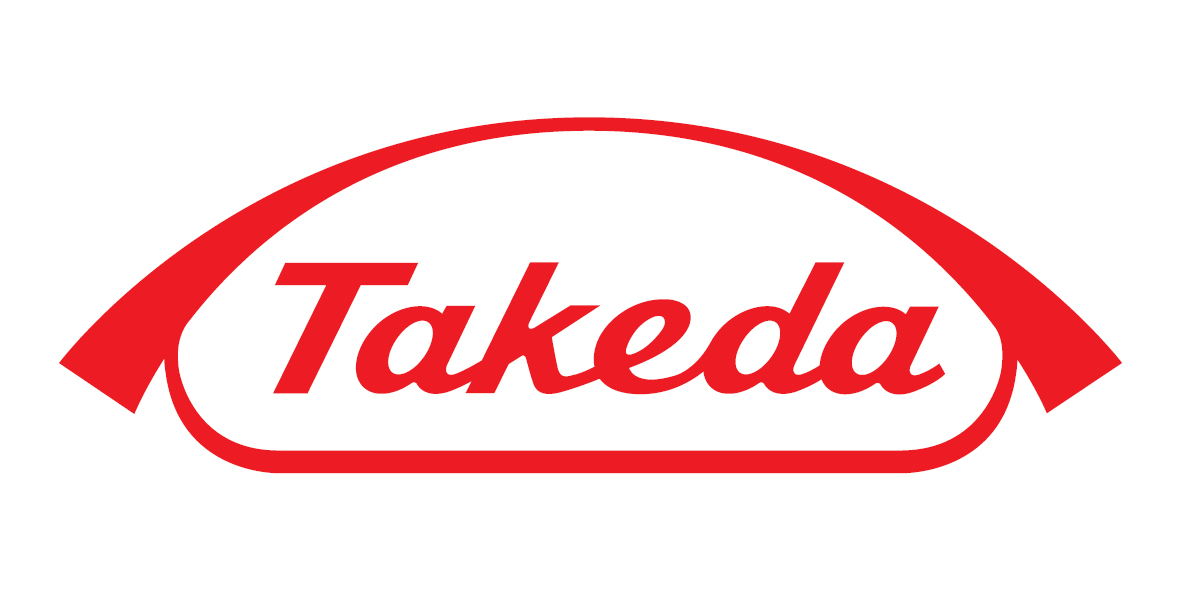                                                      ПРОГРАММА                                    Симпозиум компании Такеда (2 часа)Время проведения 16.00 - 18.00 «Диагностика и лечение наследственного ангионевротического отека в современной практике»Председатель: академик РАН А.А. ТотолянТотолян Арег Артемович, академик РАН (Санкт-Петербург) «Организация диагностики и лечения первичных иммунодефицитов в СПб и СЗФО», 30 мин.Миличкина Анжелика Марсовна, к.м.н. (Санкт-Петербург) «Нормативно-правовые аспекты медицинской помощи пациентам с наследственным ангионевротическим отеком», 40 мин.Кузнецова Раиса Николаевна, к.м.н., доцент (Санкт-Петербург), « Терапия наследственного ангиоотека. От теории к практике» 40 мин.Сессия вопросы и ответы. Дискуссия. 10 минут «Клиническая лабораторная диагностика в помощь врачу специалисту»Время проведения 18.00 - 18.40    Лекция при поддержке компании «Медипал Онко»Савин Тихон Валерьевич, врач-аллерголог (Санкт-Петербург) «Новая эра долгосрочной терапии наследственного ангионевротического отека», 30 минутСессия вопросы и ответы. Дискуссия. 10 минутНезависимый доклад 18.40-19.00 Дробышевская Виктория Георгиевна, младший научный сотрудник лаборатории иммунологии и вирусологии, врач аллерголог-иммунолог (Санкт-Петербург), « Обзор российских и международных клинических рекомендаций по лечению больных с наследственным ангиоотеком», 20 мин.Главный спонсор:Спонсор: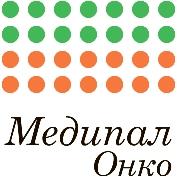 